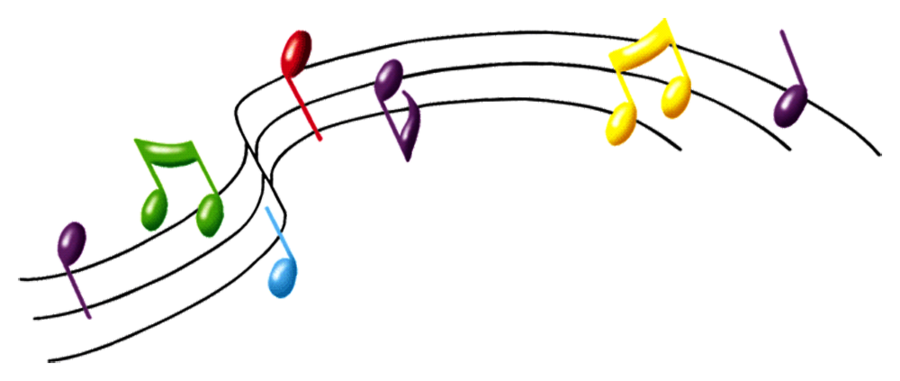  JP Taravella High School Band, Orchestra and Color Guard Band Banquet Friday, May 18, 2018 – 6:00 pmAttendees: PLEASE PRINT LEGIBLYStudent Name _______________________________________________________ Grade _________Parent/Guardian _____________________________________________Parent/Guardian _____________________________________________Name of Guest (seniors only) ____________________________________	Chicken Francaise (with lemon sauce)				Qty ________	Penne Alfredo with Broccoli						Qty ________	Sliced Steak  								Qty ________Band Student(s) 			___ 	x 	$50.00 	= $______________Parent(s)/Guardian(s)			___	x 	$50.00 	= $______________Guest 					___ 	x 	$50.00 	= $______________Total Amount Due $_________Fair Share balance must be paid off to attend.  NO EXCEPTIONS!!!!You must show your Student ID at check in.  Check in begins at 5:30 pmParent(s) or Guardian(s) may attend.  Seniors are permitted one guest.    If guest is a band member, they cannot owe any fair share.  Deduct from student account –   Yes   or    No   Amount to deduct $___________________(You may only deduct if you have a credit balance in student account)Payment Method: 	Check # ________   Cash ________							Parent/Contact: ___________________________________________________Phone #: 	   ___________________________________________________Email:		   ___________________________________________________Please place your reservation form along with payment (checks payable to JPT Band Boosters) in an envelope marked Band Banquet in the bands mailbox located in the Band Room Seniors please attach your baby picture to this form to be included in the Banquet video.Please email to:  anilu12@gmail.com  if you have any questions 